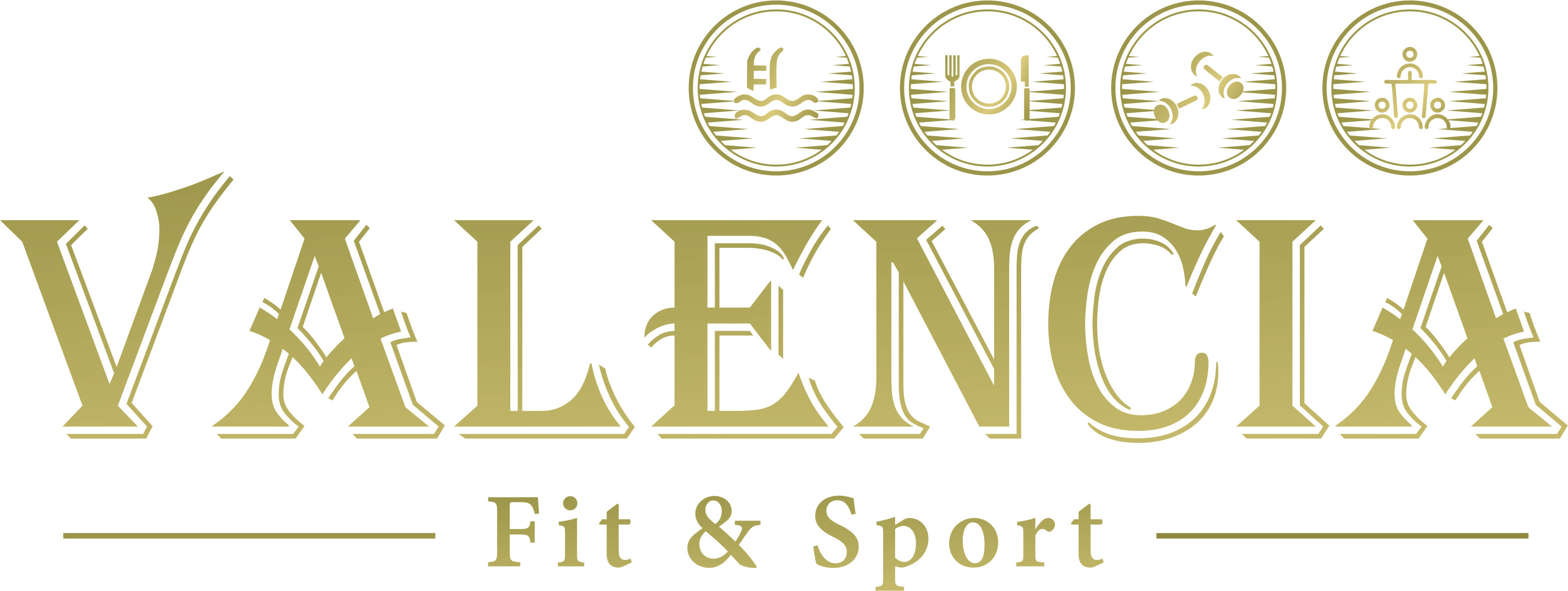 Наши реквизитыИП Иорданян Валерий ТиграновичЮридический адрес: Краснодарский край, Темрюкский р-он, ст. Старотитаровская, ул. Широкая д. 149Фактический адрес: 350062, г. Краснодар,  ул. Анисовая, 34Банковские реквизиты:Р/С № 40802810130000041075Отделение №8619 ОАО Сбербанк России г. КраснодарК/С № 30101810100000000602БИК 040349602ИНН 230111019548ОГРН 1027700132195Тел.8(861)211-92-32  8-918-953-33-33  - служба размещения 8 (918)678-38-88  - управляющий отеля Адрес электронной почты info@spa-valencia.ru